グリーン・ツーリズムインストラクター育成スクール（体験指導コース）受講生を募集します！Withコロナ時代の「新しい生活様式」に対応した都市農山漁村交流の実践に向けて、農林漁業体験を始めとする様々な自然体験活動等の指導を行う「体験指導者」を育成します。 ■ 受 講・認 定 試 験 申 込 書（202１年度）■次のコースについて受講および認定試験の受験を申し込みます。※　顔写真はこの申込書に貼付するもの以外に、認定証用としてもう１枚を同封ください。〈山口県／やまぐち元気！むらまち交流推進協議会〉ご記入いただいた情報は、山口県の都市農山漁村交流の拡大を図るため、県及び当協議会より連絡の必要が生じた場合に使用しますが、それ以外の目的には使用せず、厳正に管理します。〈一般財団法人都市農山漁村交流活性化機構〉ご記入いただいた情報は、一般財団法人都市農山漁村交流活性化機構の個人情報取扱方針（https://www.kouryu.or.jp/about/privacypolicy.html）に基づいて厳正に管理し、当スクールの実施に関する事務処理、その他何らかの理由により当機構から連絡を取る必要が生じた場合にのみ使用させていただきます。座学１～10（２日間）：令和４年１月１８日（火）　　９：００～１７：００１９日（水）　　９：００～１５：００　山口県政資料館　２階第１会議室（山口市滝町１－１）実地研修11・12（３日間）：令和４年２月２３日（水・祝）８：３０～１８：００（成果物提出次第終了）２４日（木）　　８：２０～１８：００２５日（金）　　８：２０～１５：００　里山ステーション俵山（長門市俵山4497番地）＊新型コロナウイルス感染症予防のため、通い（宿泊なし）での受講となります。＊新型コロナウイルス感染症予防のため、通い（宿泊なし）での受講となります。子ども農山漁村交流の受入関係者（受入地域協議会、受入家庭、受入施設等）、都市農山漁村交流の実践者、今後都市農山漁村交流に取組む意欲のある方　等子ども農山漁村交流の受入関係者（受入地域協議会、受入家庭、受入施設等）、都市農山漁村交流の実践者、今後都市農山漁村交流に取組む意欲のある方　等２０名（原則として、先着順かつ５日間受講できる方）２０名（原則として、先着順かつ５日間受講できる方）３，０００円（テキスト代、保険料）３，０００円（テキスト代、保険料）裏面の申込書に必要事項を記入の上、写真２枚（縦3.0 ㎝×横2.5 ㎝）を添付し郵送又はMail（写真データを添付）にて、下記申込先まで提出してください。＊受講申し込みを頂いた方には、別途案内をお送りします。裏面の申込書に必要事項を記入の上、写真２枚（縦3.0 ㎝×横2.5 ㎝）を添付し郵送又はMail（写真データを添付）にて、下記申込先まで提出してください。＊受講申し込みを頂いた方には、別途案内をお送りします。当スクール終了後に認定試験を行い、合格された方には（一財）都市農山漁村交流活性化機構から「認定証」が付与されます。当スクール終了後に認定試験を行い、合格された方には（一財）都市農山漁村交流活性化機構から「認定証」が付与されます。【カリキュラム】【カリキュラム】新型コロナウイルス感染予防対策について座学１．グリーン・ツーリズムとは十分なソーシャルディスタンスの確保、消毒液、アクリル板の設置、換気等、新型コロナウイルス感染症の感染防止対策を講じた上で実施します。今後の感染拡大状況によっては、開催を中止する場合があります。・マスク着用など、咳エチケットへのご協力をお願いします。・当日受付の際に検温を行います。発熱（37.5℃以上）、咳などの風邪のような症状がある場合は、参加をご遠慮いただくことがあります。・会場での手指消毒の徹底をお願いします。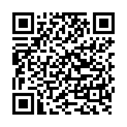 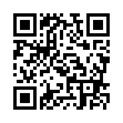 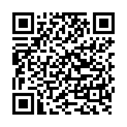 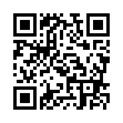 ・事前に接触確認アプリ（ＣＯＣＯＡ）　　のダウンロードをお願いします。・参加後２週間以内に新型コロナウイルス感染症を発症した場合は、速やかに主催者まで連絡してください。座学２．インストラクターの基本的役割十分なソーシャルディスタンスの確保、消毒液、アクリル板の設置、換気等、新型コロナウイルス感染症の感染防止対策を講じた上で実施します。今後の感染拡大状況によっては、開催を中止する場合があります。・マスク着用など、咳エチケットへのご協力をお願いします。・当日受付の際に検温を行います。発熱（37.5℃以上）、咳などの風邪のような症状がある場合は、参加をご遠慮いただくことがあります。・会場での手指消毒の徹底をお願いします。・事前に接触確認アプリ（ＣＯＣＯＡ）　　のダウンロードをお願いします。・参加後２週間以内に新型コロナウイルス感染症を発症した場合は、速やかに主催者まで連絡してください。座学３．体験指導方法について十分なソーシャルディスタンスの確保、消毒液、アクリル板の設置、換気等、新型コロナウイルス感染症の感染防止対策を講じた上で実施します。今後の感染拡大状況によっては、開催を中止する場合があります。・マスク着用など、咳エチケットへのご協力をお願いします。・当日受付の際に検温を行います。発熱（37.5℃以上）、咳などの風邪のような症状がある場合は、参加をご遠慮いただくことがあります。・会場での手指消毒の徹底をお願いします。・事前に接触確認アプリ（ＣＯＣＯＡ）　　のダウンロードをお願いします。・参加後２週間以内に新型コロナウイルス感染症を発症した場合は、速やかに主催者まで連絡してください。座学４．体験活動の安全対策十分なソーシャルディスタンスの確保、消毒液、アクリル板の設置、換気等、新型コロナウイルス感染症の感染防止対策を講じた上で実施します。今後の感染拡大状況によっては、開催を中止する場合があります。・マスク着用など、咳エチケットへのご協力をお願いします。・当日受付の際に検温を行います。発熱（37.5℃以上）、咳などの風邪のような症状がある場合は、参加をご遠慮いただくことがあります。・会場での手指消毒の徹底をお願いします。・事前に接触確認アプリ（ＣＯＣＯＡ）　　のダウンロードをお願いします。・参加後２週間以内に新型コロナウイルス感染症を発症した場合は、速やかに主催者まで連絡してください。座学５．インストラクターの話し方教室十分なソーシャルディスタンスの確保、消毒液、アクリル板の設置、換気等、新型コロナウイルス感染症の感染防止対策を講じた上で実施します。今後の感染拡大状況によっては、開催を中止する場合があります。・マスク着用など、咳エチケットへのご協力をお願いします。・当日受付の際に検温を行います。発熱（37.5℃以上）、咳などの風邪のような症状がある場合は、参加をご遠慮いただくことがあります。・会場での手指消毒の徹底をお願いします。・事前に接触確認アプリ（ＣＯＣＯＡ）　　のダウンロードをお願いします。・参加後２週間以内に新型コロナウイルス感染症を発症した場合は、速やかに主催者まで連絡してください。座学６．体験指導者の責任と法律十分なソーシャルディスタンスの確保、消毒液、アクリル板の設置、換気等、新型コロナウイルス感染症の感染防止対策を講じた上で実施します。今後の感染拡大状況によっては、開催を中止する場合があります。・マスク着用など、咳エチケットへのご協力をお願いします。・当日受付の際に検温を行います。発熱（37.5℃以上）、咳などの風邪のような症状がある場合は、参加をご遠慮いただくことがあります。・会場での手指消毒の徹底をお願いします。・事前に接触確認アプリ（ＣＯＣＯＡ）　　のダウンロードをお願いします。・参加後２週間以内に新型コロナウイルス感染症を発症した場合は、速やかに主催者まで連絡してください。座学７．保険に関する基礎知識十分なソーシャルディスタンスの確保、消毒液、アクリル板の設置、換気等、新型コロナウイルス感染症の感染防止対策を講じた上で実施します。今後の感染拡大状況によっては、開催を中止する場合があります。・マスク着用など、咳エチケットへのご協力をお願いします。・当日受付の際に検温を行います。発熱（37.5℃以上）、咳などの風邪のような症状がある場合は、参加をご遠慮いただくことがあります。・会場での手指消毒の徹底をお願いします。・事前に接触確認アプリ（ＣＯＣＯＡ）　　のダウンロードをお願いします。・参加後２週間以内に新型コロナウイルス感染症を発症した場合は、速やかに主催者まで連絡してください。座学８．体験プログラム作成手法十分なソーシャルディスタンスの確保、消毒液、アクリル板の設置、換気等、新型コロナウイルス感染症の感染防止対策を講じた上で実施します。今後の感染拡大状況によっては、開催を中止する場合があります。・マスク着用など、咳エチケットへのご協力をお願いします。・当日受付の際に検温を行います。発熱（37.5℃以上）、咳などの風邪のような症状がある場合は、参加をご遠慮いただくことがあります。・会場での手指消毒の徹底をお願いします。・事前に接触確認アプリ（ＣＯＣＯＡ）　　のダウンロードをお願いします。・参加後２週間以内に新型コロナウイルス感染症を発症した場合は、速やかに主催者まで連絡してください。座学９．農村フィールドの保全十分なソーシャルディスタンスの確保、消毒液、アクリル板の設置、換気等、新型コロナウイルス感染症の感染防止対策を講じた上で実施します。今後の感染拡大状況によっては、開催を中止する場合があります。・マスク着用など、咳エチケットへのご協力をお願いします。・当日受付の際に検温を行います。発熱（37.5℃以上）、咳などの風邪のような症状がある場合は、参加をご遠慮いただくことがあります。・会場での手指消毒の徹底をお願いします。・事前に接触確認アプリ（ＣＯＣＯＡ）　　のダウンロードをお願いします。・参加後２週間以内に新型コロナウイルス感染症を発症した場合は、速やかに主催者まで連絡してください。座学10．新型コロナウイルス感染症対策について十分なソーシャルディスタンスの確保、消毒液、アクリル板の設置、換気等、新型コロナウイルス感染症の感染防止対策を講じた上で実施します。今後の感染拡大状況によっては、開催を中止する場合があります。・マスク着用など、咳エチケットへのご協力をお願いします。・当日受付の際に検温を行います。発熱（37.5℃以上）、咳などの風邪のような症状がある場合は、参加をご遠慮いただくことがあります。・会場での手指消毒の徹底をお願いします。・事前に接触確認アプリ（ＣＯＣＯＡ）　　のダウンロードをお願いします。・参加後２週間以内に新型コロナウイルス感染症を発症した場合は、速やかに主催者まで連絡してください。研修11．グループ研究十分なソーシャルディスタンスの確保、消毒液、アクリル板の設置、換気等、新型コロナウイルス感染症の感染防止対策を講じた上で実施します。今後の感染拡大状況によっては、開催を中止する場合があります。・マスク着用など、咳エチケットへのご協力をお願いします。・当日受付の際に検温を行います。発熱（37.5℃以上）、咳などの風邪のような症状がある場合は、参加をご遠慮いただくことがあります。・会場での手指消毒の徹底をお願いします。・事前に接触確認アプリ（ＣＯＣＯＡ）　　のダウンロードをお願いします。・参加後２週間以内に新型コロナウイルス感染症を発症した場合は、速やかに主催者まで連絡してください。実地12．フィールドワーク十分なソーシャルディスタンスの確保、消毒液、アクリル板の設置、換気等、新型コロナウイルス感染症の感染防止対策を講じた上で実施します。今後の感染拡大状況によっては、開催を中止する場合があります。・マスク着用など、咳エチケットへのご協力をお願いします。・当日受付の際に検温を行います。発熱（37.5℃以上）、咳などの風邪のような症状がある場合は、参加をご遠慮いただくことがあります。・会場での手指消毒の徹底をお願いします。・事前に接触確認アプリ（ＣＯＣＯＡ）　　のダウンロードをお願いします。・参加後２週間以内に新型コロナウイルス感染症を発症した場合は、速やかに主催者まで連絡してください。【申込先・お問合わせ先・主催】山口県総合企画部中山間地域づくり推進課・やまぐち元気！むらまち交流推進協議会　〒753-8501　山口市滝町1-1　山口県総合企画部中山間地域づくり推進課TEL: 083-933-2549　FAX: 083-933-2559　Mail: a11500@pref.yamaguchi.lg.jp【運営（委託先）】一般財団法人都市農山漁村交流活性化機構（愛称：まちむら交流きこう）グリーン･ツーリズム インストラクター育成スクール一般財団法人都市農山漁村交流活性化機構御中山口県総合企画部中山間地域づくり推進課やまぐち元気！むらまち交流推進協議会御中受講コース体験指導コース＜ｲﾝｽﾄﾗｸﾀｰｺｰｽ＞　座学：１月１８日（火）～ １９日（水） ・　実地研修：２月２３日（水）～ ２５日（金）　　計５日間体験指導コース＜ｲﾝｽﾄﾗｸﾀｰｺｰｽ＞　座学：１月１８日（火）～ １９日（水） ・　実地研修：２月２３日（水）～ ２５日（金）　　計５日間ふりがな顔 写 真縦 3.0 cm横 2.5 cm氏　　名顔 写 真縦 3.0 cm横 2.5 cm生年月日西暦 　　　　　年　　　　月　　　　　日 生まれ（　　　　　歳）顔 写 真縦 3.0 cm横 2.5 cm自宅住所〒　　　－　　　　〒　　　－　　　　自宅住所自宅住所　TEL　　　　－　　　　－　　　　　　　FAX　　　　－　　　　－　TEL　　　　－　　　　－　　　　　　　FAX　　　　－　　　　－E - mail所属先住所【組織・部署名】【組織・部署名】所属先住所所属先住所〒　　　－〒　　　－所属先住所　TEL　　　　－　　　　－　　　　　　　FAX　　　　－　　　　－　TEL　　　　－　　　　－　　　　　　　FAX　　　　－　　　　－Ｕ Ｒ Ｌhttp://http://職業等１.会社員　　 ２.公務員　　３.農林漁業者　　４.主婦　　５.フリーター　　６.定年退職者１.会社員　　 ２.公務員　　３.農林漁業者　　４.主婦　　５.フリーター　　６.定年退職者１つに○をつけてください７.団体職員　 ８.学生　　　９.宿泊業経営　　10.その他(　　　　　　　　　　 　　　　　)７.団体職員　 ８.学生　　　９.宿泊業経営　　10.その他(　　　　　　　　　　 　　　　　)地域案内、体験指導の実績や地域での活動状況受講の動機